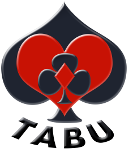 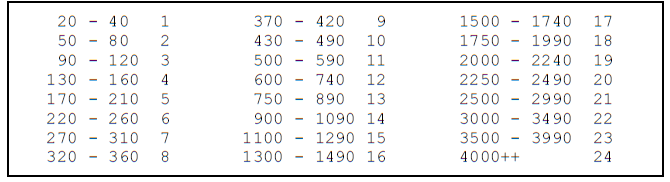 Rozd.VulKontraktWistLewWynikWynikIMPyIMPyRozd.VulKontraktWistLewNSEWHV9EW10All11-12NS13All14-15NS16EWSumaRozd.VulKontraktWistLewWynikWynikIMPyIMPyRozd.VulKontraktWistLewNSEWHV9EW10All11-12NS13All14-15NS16EWSuma